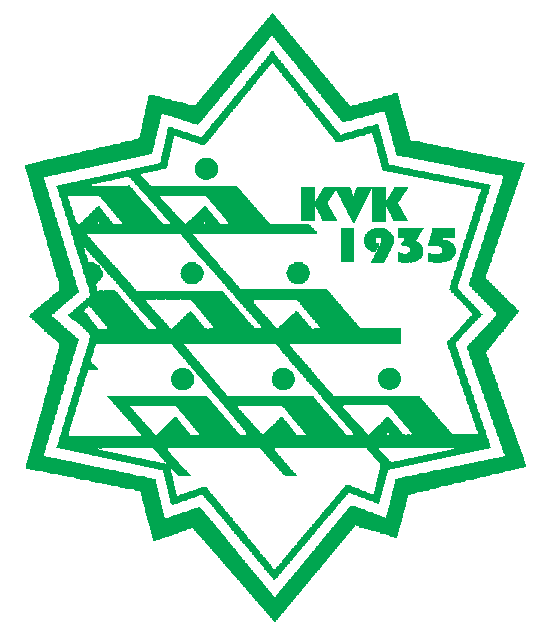 SUGLASNOST RODITELJA / SKRBNIKAIme i prezime roditelja / skrbnika:  ______________________________Adresa (grad, ulica i broj):  ____________________________________OIB:  _____________________________________________________Kontakt telefon:  ____________________________________________Ime i prezime djeteta:  _______________________________________Adresa prebivališta:   ________________________________________Datum rođenja:  ____________________________________________OIB:  _____________________________________________________IZJAVAOvim putem dajem svoju potpunu suglasnost da maloljetno dijete starije od 14 godina, a čiji sam roditelj / skrbnik, može sudjelovati i ima pravo odlučivanja u tijelima Skupštine VK Korana.U ______________, dana ___ . ___. ______ godine._________________________(potpis roditelja / skrbnika)Hrvatska - Karlovac - Žorovica 3 • tel./fax. +385 47 416911 Matični broj: 3162656 • OIB: 67860931292 • IBAN: HR14 2400008-1107194277Web site: www.vk-korana.hr • e-mail: vk-korana@ka.t-com.hr